Performance Scent Dogs Trial in Hamden, CtSaturday, May 12, 2018, Trial OneSunday, May 13, 2018, Trial TwoPremium List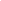 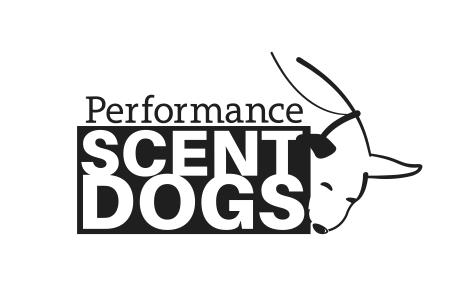 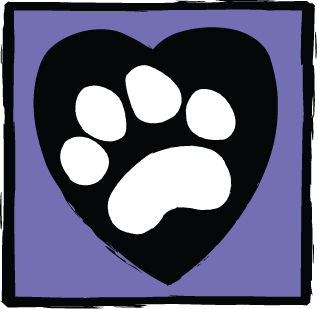 Hosted by Paws ‘N EffectTrial Location: Paws ‘N Effect Canine Training Center36 Corporate Ridge RoadHamden, Ct  06514Doors open: 8am; Judges briefing: 8:30am; First dog on the line: 9amTrial will take place indoors and outdoors.Target Odor Test:Birch, Anise and CloveTrial Classes Offered:Saturday, May 12th -Buildings, Containers, Distance, Speed and (2) Exteriors Sunday, May 13th - Distance, Buildings, Exteriors, Containers and (2) SpeedLevels Offered:Saturday, May 12th - Novice and AdvancedSunday, May 13th - Novice, Advanced and ExcellentDivisions Offered:FEO, Standard and MetallicTOT and Class Entry Fees: $15 eachTrial Judges:  Kristen Bartoli and Jason ThomasEntry open date: February 20, 2018 Entry close date:  Saturday, April 21, 2018 or when classes fillEntries are limited and accepted on a first received basis until classes fill. All entries must be paid for by April 21st, 2018Any changes in classes must be made by April 28, 2018Performance Scent Dogs is a national scent work non-profit organization dedicated to growing the sport of scent detection. Permission has been granted by Performance Scent Dogs, Inc. for the holding of this Scent Work Event under PSD Rules and Regulations.The PSD Rulebook can be found at www.performancescentdogs.comPlease review it before entering and trialing. Fun Facts about PSD*Pick and choose what classes are right for your dog**Videotaping allowed*Earn legs toward titles*Competitor feedback encouraged *Watch and root for other competitors*Turn any search at any time into training by asking the judge the location of the hide*Enter more than one dog*Spend time with your dog in a welcoming atmosphere»Spread the word about what an amazing activity scent work is for all kinds of dogs« Come and have FUN with your dog! Who can compete in a trial? Any and all dogs that are 10 months or older, on the day of the trial or the Target Odor Test (TOT), are eligible to compete. All Dogs must have their current Rabies Vaccination and other vaccinations recommended by your veterinarian.Do I Need to Register with PSD? PSD registers dogs not people. A $30 registration fee is good for the lifetime of the dog and can be done instantly on-line.What if I don’t pass the TOT? You can still play!! Dogs must pass a Target Odor Test (TOT) in order to compete in the Standard Division, however if you do not pass you are still allowed to enter the trial as FEO (For Exhibition Only) for the day.My dog has a Nose Work title from a different organization, do I have to pass a TOT?  If you already have passed an odor test in another scent work organization, you do not have to take the TOT. Dogs with a NW3, SDDA Excellent or UKC Level 5 title may skip the Novice level and start PSD at the Advanced level. Please send a copy of your test results to info@performancescentdogs.com in order to register or send a copy to sandy.pawsneffect@gmail.com BEFORE the trial.Can I watch other competitors? Yes you can watch, either after you run or you can watch a different level compete. Can my friend videotape my searches? Yes! And you may post them anywhere you like. Awards: Rosette placement ribbons will be awarded for 1st-3rd place. Ribbons will be awarded for Q’s in all classes, including TOT’s.  Iron Nose Award for Teams Qualifying in all classes possible each day. Judges Choice Award for team or teams exemplifying Spirit of PSD. Fees: TOTs and Classes: $15 eachTo register your dogs: Please visit www.performancescentdogs.com or mail your $30.00 registration fee (per dog) payable to Performance Scent Dogs. Please include your information (Name, Address, Email, Phone) as well as your dog’s information (Name, Breed, date of dog birth). Performance Scent Dogs, Inc. PO Box 401026 Cambridge, MA 02140We encourage you to register for this trial online at www.performancescentdogs.com.  If not,  complete this registration form and mail it to the Trial Secretary along with your payment made payable to Paws ‘N Effect. Entries are on a first-received basis and must be received by April 21, 2018.Trial SecretarySandy HousePaws ‘N Effect, 36 Corporate Ridge Road,  Hamden, Ct  06514sandy.pawsneffect@gmail.comPlease make checks payable to Paws ‘N Effect. ***Do not make checks payable to PSD***Collars  Only a flat, or martingale collar or leashes attached to a dead ring or harness are permitted to be used during a search. No tags on collars while searching. All dogs must be  leashed at all times, except during an off-leash search. We do not allow prong collars, scent release collars, electronic, or choke collars on the grounds at any time.  Crating Limited climate controlled indoor crating is available at this location site. Please bring your own crate and a waterproof tarp to place under it. Parking Ample parking area. Please watch for cone or signs indicating an area is off limits for parking-it may be a search area. Spectators are invited to come and watch a PSD trial or a match. Volunteers will help our Trial run smoothly.  We need Timers, Gate Stewards, Score Runners, and Others.  No Experience Required!  No need to give up a day-volunteers get to run first in their class. Thanks in advance for your help. Lunch will be provided to those that volunteer. Food Lunch will be provided to those that volunteer. Multiple restaurants are within just a couple of miles.Facility, Bathrooms and Water Climate controlled, water and indoor toilets available on site.Accessibility Handicapped Parking is provided.  Dogs In Need of Space The site has plenty of parking and places to walk dogs at a distance of 10 feet or more. There are multiple entrances and exits for interior searches.  Hander running multiple dogs A Handler can run multiple dogs in TOTs at any trial/match. At this trial, on Saturday a handler may run two dogs at the Novice Level in Exteriors 1, Exteriors 2 or Containers.  A third dog may run FEO. A handler may run one dog at the Novice level in Speed, Buildings and Distance, a second or third dog may run FEO. A handler may run one dog in any of the classes at the Advanced level and a second or third dog as FEO.On Sunday, a handler may run one dog at any level in any class. A second or third dog can run FEO. 24h Emergency Vet (4.4 miles)Central Vet Hospital4 Devine Street, North Haven, Ct203.865.0878Dog Friendly HotelWe do receive a special rate so please tell them you are with Paws ‘N Effect. Please contact the hotel directly to confirm their policy.The Clarion Hotel2260 Whitney Avenue
Hamden, Ct  06514
203.288.3831Trial Classes Offered (choose a level and a division) FEO = For Exhibition OnlyStandard = Competing for your titleMetallic = Already received title and competing for Metallic AwardsEntry must be received by April 21, 2018 – One entry per dog   Checks: Made out to Paws ‘N EffectPlease mail to: Trial Secretary – Sandy House, Paws ‘N Effect, 36 Corporate Ridge Road, Hamden, Ct  06514Trial Classes Offered (choose a level and a division)              FEO = For Exhibition OnlyStandard = Competing for your titleMetallic = Already received title and competing for Metallic AwardsEntry must be received by April 21, 2018 – One entry per dog   Checks: Made out to Paws ‘N EffectPlease mail to: Trial Secretary – Sandy House, Paws ‘N Effect, 36 Corporate Ridge Road, Hamden, Ct  06514Release of LiabilityRelease of Liability Name: _____________________________________ Dog's Name: _______________________________ I certify that I am the actual owner of the dog, or that I am the duly authorized agent of the actual owner whose name I have entered above. In consideration of entering this Performance Scent Dogs sanctioned trial, I (we) agree to abide by the rules and regulations of Performance Scent Dogs, Inc. in effect at the time of this event, and by any additional rules and regulations appearing in the rulebook dated March 2016 for this event, and further agree to be bound by this liability waiver for all dogs in my care at this event, entered or not. I (we) certify and represent that the dog entered is not a hazard (dog or human aggressive) to persons or other dogs. This entry is submitted for acceptance on the foregoing representation and Agreement. I (we) agree to conduct myself (ourselves) in accordance with all Performance Scent Dogs, Inc. Rules and Regulations and to abide by any decisions made in accord with them. I (we) agree that the club holding this event has the right to refuse this entry for cause, which the club shall deem sufficient. I (we) agree to hold Performance Scent Dogs, Inc., The Paws ‘N Effect Canine Training Center, their members, directors, governors, officers, agents, or event secretary and the owner and/or lessor of the premises and any provider of services that are necessary to hold this event and any employees or volunteers of the afore-mentioned parties harmless from any claim for loss or injury which may be alleged to have been caused directly or indirectly to any person or thing by the act of this dog while in or about the event premises or grounds or near any entrance thereto, and I (we) personally assume all responsibility and liability for any such claim; and I (we) further agree to hold the afore-mentioned parties harmless from any claim for loss, injury or damage to this dog. Additionally, I (we) hereby assume the sole responsibility for and agree to indemnify, defend and save the aforementioned parties harmless from any and all loss and expense (including legal fees) by reason of the liability imposed by law upon any of the aforementioned parties for damage because of bodily injuries, including death at any time resulting therefrom, sustained by any person or persons, including myself (ourselves), or on account of damage to property, arising out of or in consequence of my (our) participation in this event, however such, injuries, death or property damage may be caused, and whether or not the same may have been caused or may be alleged to have been caused by the negligence of the aforementioned parties or any of their employees, agents, or any other persons. Waiver of Rights to Privacy, Publicity & Personality In consideration of this entry, I hereby grant to Performance Scent Dogs, Inc. and Paws ‘N Effect Canine Training Center all rights and permissions to use or appropriate my dog and my name, biography, likeness, photograph or other indicia of identity for broadcast, telecast, transmission or distribution in any format or media known now or in the future.Signature:  _________________________________________________						Date:  _________________________________							                               Performance Scent Dogs Sanctioned TrialHosted by Paws ‘N Effect, Saturday, May 12, 2018                               Performance Scent Dogs Sanctioned TrialHosted by Paws ‘N Effect, Saturday, May 12, 2018                               Performance Scent Dogs Sanctioned TrialHosted by Paws ‘N Effect, Saturday, May 12, 2018                               Performance Scent Dogs Sanctioned TrialHosted by Paws ‘N Effect, Saturday, May 12, 2018                               Performance Scent Dogs Sanctioned TrialHosted by Paws ‘N Effect, Saturday, May 12, 2018                               Performance Scent Dogs Sanctioned TrialHosted by Paws ‘N Effect, Saturday, May 12, 2018                               Performance Scent Dogs Sanctioned TrialHosted by Paws ‘N Effect, Saturday, May 12, 2018                               Performance Scent Dogs Sanctioned TrialHosted by Paws ‘N Effect, Saturday, May 12, 2018                               Performance Scent Dogs Sanctioned TrialHosted by Paws ‘N Effect, Saturday, May 12, 2018                               Performance Scent Dogs Sanctioned TrialHosted by Paws ‘N Effect, Saturday, May 12, 2018OwnerHandlerAddressCityStateZipEmailPhoneEmergency ContactDogs Call NameBreedSexTarget Odor Tests (TOT) Target Odor Tests (TOT) Target Odor Tests (TOT) Target Odor Tests (TOT) Target Odor Tests (TOT) OdorBirch ($15)Anise ($15)Clove ($15)EntryTotal $ TOTTotal $ TOTDivisionDivisionLevelEntry FEOStandardStandardMetallicNoviceAdvanced($15 ea)($15 ea)BuildingsDistanceSpeedContainersExteriors 1Exteriors 2Total # Runs: ____ x $15 =Total # Runs: ____ x $15 =Total # Runs: ____ x $15 =Total # Runs: ____ x $15 =Total # Runs: ____ x $15 =Total # Runs: ____ x $15 =Total Entry Fees:Total Entry Fees:Performance Scent Dogs Sanctioned TrialHosted by Paws ‘N Effect, Sunday, May 13, 2018Performance Scent Dogs Sanctioned TrialHosted by Paws ‘N Effect, Sunday, May 13, 2018Performance Scent Dogs Sanctioned TrialHosted by Paws ‘N Effect, Sunday, May 13, 2018Performance Scent Dogs Sanctioned TrialHosted by Paws ‘N Effect, Sunday, May 13, 2018Performance Scent Dogs Sanctioned TrialHosted by Paws ‘N Effect, Sunday, May 13, 2018Performance Scent Dogs Sanctioned TrialHosted by Paws ‘N Effect, Sunday, May 13, 2018Performance Scent Dogs Sanctioned TrialHosted by Paws ‘N Effect, Sunday, May 13, 2018Performance Scent Dogs Sanctioned TrialHosted by Paws ‘N Effect, Sunday, May 13, 2018Performance Scent Dogs Sanctioned TrialHosted by Paws ‘N Effect, Sunday, May 13, 2018Performance Scent Dogs Sanctioned TrialHosted by Paws ‘N Effect, Sunday, May 13, 2018OwnerHandlerAddressCityStateZipEmailPhoneEmergency ContactDogs Call NameBreedSexDivisionDivisionLevelEntry FEOStandardStandardMetallicNoviceAdvancedExcellent($15 ea)($15 ea)($15 ea)DistanceBuildingsExteriorsContainersSpeed    Speed (2)Total # Runs: ____ x $15 =Total # Runs: ____ x $15 =Total # Runs: ____ x $15 =Total # Runs: ____ x $15 =Total # Runs: ____ x $15 =Total # Runs: ____ x $15 =Total Entry Fees:Total Entry Fees: